NATIONAL ASSEMBLYQUESTION FOR WRITTEN REPLY QUESTION NO.: 1213	Mr J R B Lorimer (DA) to ask the Minister of Communications:Whether (a) her department and (b) each entity reporting to her has (i) procured any services from and/or (ii) made any payments to the Decolonisation Foundation; if not, in each case, what is the position in this regard; if so, what (aa) services were procured, (bb) were the total costs, (cc) is the detailed breakdown of the costs, (dd) was the total amount paid, (ee) was the purpose of the payments and (ff) is the detailed breakdown of the payments in each case?				NW1354EREPLYGCIS had not  procured any services or made any payment to the Decolonisation Foundation during the 2016/17 Financial Year.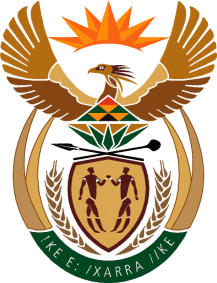 MINISTRY OF COMMUNICATIONS
REPUBLIC OF SOUTH AFRICAPrivate Bag X 745, Pretoria, 0001, Tel: +27 12 473 0164   Fax: +27 12 473 0585Tshedimosetso House,1035 Francis Baard Street, Tshedimosetso House, Pretoria, 1000